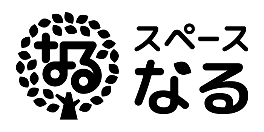 医療的ケア実施申込　及び　受け入れ要件確認書（保護者記入書類）　　　　　　　医療的ケアに係る調査の情報として使用することに同意し、保育園等への入所を希望します　　　　　　　　保護者氏名サイン　　　　　　　　　　　　　　　　　　　　印　　　　　（あて先）　　　　　　　　　　　　区・市・町・村長 令和　　　年　　　月　　　日保護者の住所保護者氏名電話　①　　　②申し込みする児童名男　・　女年齢年齢歳生年月日平成・令和　　　　年月　　日児童の住所電話番号緊急連絡先緊急連絡先地区担当保健師氏名（　　　　　　　　　　　　　　　）訪問時の様子についての情報提供の同意　　□しない　　□する氏名（　　　　　　　　　　　　　　　）訪問時の様子についての情報提供の同意　　□しない　　□する氏名（　　　　　　　　　　　　　　　）訪問時の様子についての情報提供の同意　　□しない　　□する氏名（　　　　　　　　　　　　　　　）訪問時の様子についての情報提供の同意　　□しない　　□する氏名（　　　　　　　　　　　　　　　）訪問時の様子についての情報提供の同意　　□しない　　□する氏名（　　　　　　　　　　　　　　　）訪問時の様子についての情報提供の同意　　□しない　　□する氏名（　　　　　　　　　　　　　　　）訪問時の様子についての情報提供の同意　　□しない　　□する実施を申し込む医療的ケアの内容及び方法等医療的ケアの内容(必要なケアに✓をつけてください)保育施設で実施を希望する方法医療的ケアの内容(必要なケアに✓をつけてください)保育施設で実施を希望する方法実施を申し込む医療的ケアの内容及び方法等□酸素吸入□気管切開　□鼻腔　□人工呼吸器(NIPPV、IP含む)□導尿　□一部要介助□完全要介助実施を申し込む医療的ケアの内容及び方法等□吸引　　□気管切開　□鼻腔　□口腔□与薬（具体的に）実施を申し込む医療的ケアの内容及び方法等□経管栄養　　□経鼻経管　□胃ろう　□腸ろう□その他（具体的に）受け入れ要件の基本情報確認等項目詳細特記事項チェック受け入れ要件の基本情報確認等出生時状況在胎日数　（　　　　　日）　体重　（　　　　　ｇ）　身長　（　　　　ｃｍ）出産やNICU等の医療機関名受け入れ要件の基本情報確認等基礎疾患　□なし　□あり　（病名　　　　　　　　　　　　　　　　　　　　　　　　　　　）受け入れ要件の基本情報確認等在宅開始年月日　平成・令和　　　　　年　　　　月　　　　日受け入れ要件の基本情報確認等過去3ヵ月の急性増悪に関するエピソード□なし　□あり　→　□入院　□在宅どのような状況だったか受け入れ要件の基本情報確認等手帳等の状況□身体障害者手帳　　□愛の手帳　　□特別児童扶養手当受け入れ要件の基本情報確認等サービス利用状況□相談支援専門員：事業所と担当者　　事業者名（　　　　　　　　　　　　　　　　）担当者（　　　　　　　　　　　　）　※サービス等利用計画をご提出いただけるとありがたいです□ヘルパー等（　居宅介護　・　育児支援　・　ファミリーサポート等　）　事業者名（　　　　　　　　　　　　　　　　　　　　　　　　　　　　　　　　　）□訪問診療（　　　　　　　　　　　　　　）□訪問歯科（　　　　　　　　　　　　）　□訪問薬剤（　　　　　　　　　　　　　　）□訪問看護（　　　　　　　　　　　　）□主な治療を行う医療機関名（　　　　　　　　　　　　　　　　　　　　　　　　　）受け入れ要件の基本情報確認等予防接種状況（翌年2月末までの予定）□終了する　□終了しない　→　理由とその予防接種内容受け入れ要件の基本情報確認等成長発達の気になること□内臓等　　□神経　　□知的　　□運動　　□情緒　　□食べる　□ことば　　□聴こえ　□見る　　□その他受け入れ要件の基本情報確認等育児環境への心配事□養育者の健康状態　　□家族の状況　　□経済的状況　　□住宅環境　　□その他（　　　　　　　　　　　　　　　　　　　　　　　　　　　）